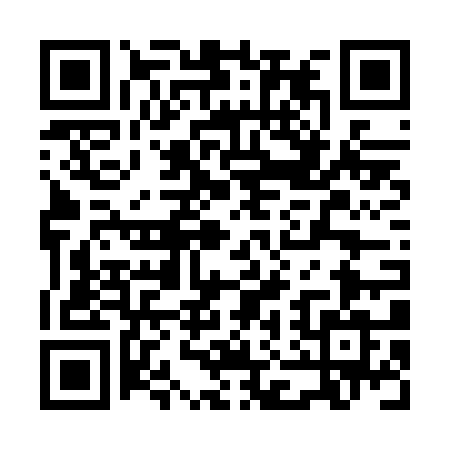 Prayer times for Karancapatfalva, HungaryWed 1 May 2024 - Fri 31 May 2024High Latitude Method: Midnight RulePrayer Calculation Method: Muslim World LeagueAsar Calculation Method: HanafiPrayer times provided by https://www.salahtimes.comDateDayFajrSunriseDhuhrAsrMaghribIsha1Wed3:125:2212:385:427:559:562Thu3:095:2012:385:437:569:593Fri3:065:1912:385:437:5810:014Sat3:045:1712:385:447:5910:045Sun3:015:1612:385:458:0110:066Mon2:585:1412:385:468:0210:087Tue2:565:1212:385:478:0310:118Wed2:535:1112:385:488:0510:139Thu2:505:1012:385:488:0610:1610Fri2:475:0812:375:498:0810:1811Sat2:455:0712:375:508:0910:2112Sun2:425:0512:375:518:1010:2313Mon2:395:0412:375:528:1210:2514Tue2:375:0312:375:528:1310:2815Wed2:345:0112:375:538:1410:3016Thu2:315:0012:375:548:1510:3317Fri2:284:5912:385:558:1710:3518Sat2:264:5812:385:558:1810:3819Sun2:234:5712:385:568:1910:4020Mon2:204:5512:385:578:2010:4321Tue2:184:5412:385:588:2210:4522Wed2:154:5312:385:588:2310:4823Thu2:124:5212:385:598:2410:5024Fri2:104:5112:386:008:2510:5325Sat2:074:5012:386:008:2610:5526Sun2:044:4912:386:018:2710:5827Mon2:024:4912:386:028:2811:0028Tue1:594:4812:386:028:3011:0329Wed1:574:4712:396:038:3111:0530Thu1:544:4612:396:048:3211:0731Fri1:514:4612:396:048:3311:10